Criteria: What are important qualities of a house?Criteria: What are important qualities of a house?Criteria: What are important qualities of a house?Criteria: What are important qualities of a house?Alternatives: Types of housesWhat is in the house?How much does it cost?Where is it located?What is close by?Tiny House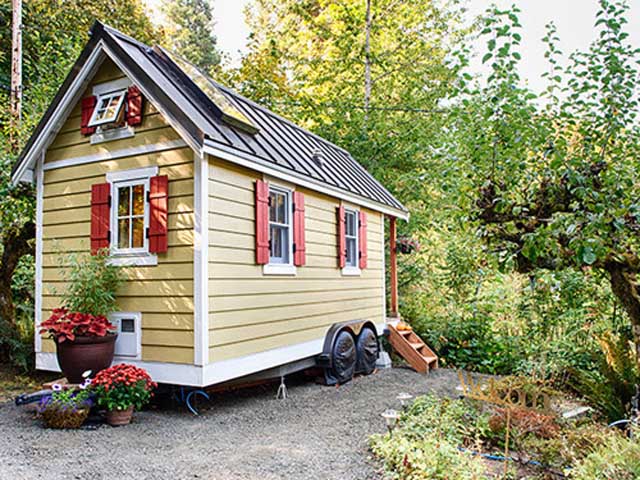 2 bedrooms1 bathroomkitchenliving roomoutdoor space$50,00050 thousand dollarselectricity $75 per monthadditional $50 per month for garbage pick upThe tiny house is located in a wooded area 25 miles from the nearest town.Beach – 75 miles awaySchool – 30 miles awayGrocery store – 20 miles awayYurt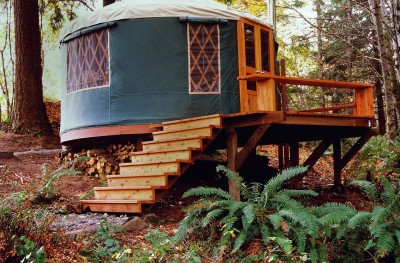 1 bedroomoutdoor bathroomkitchenliving room with sleeping couchoutdoor deck$40,00040 thousand dollarselectricity $60 per month$25 per month for waterThe yurt is located 10 miles from a small city.Beach – 125 miles awaySchool – 15 miles awayGrocery store – 5 miles awayTree House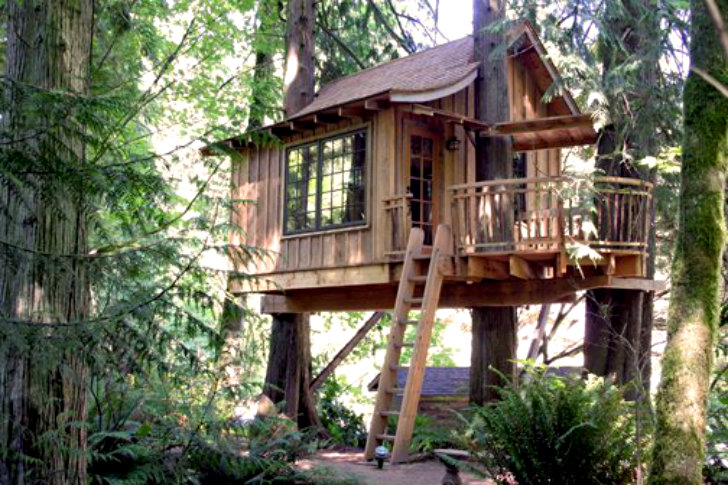 1 bedroom1 bathroomkitchenliving roomoutdoor deck$35,00035 thousand dollarselectricity $25 per monthThe tree house is located in a small community of tree houses.Beach – 75 miles awaySchool – walking distanceGrocery store – walking distanceHouse Boat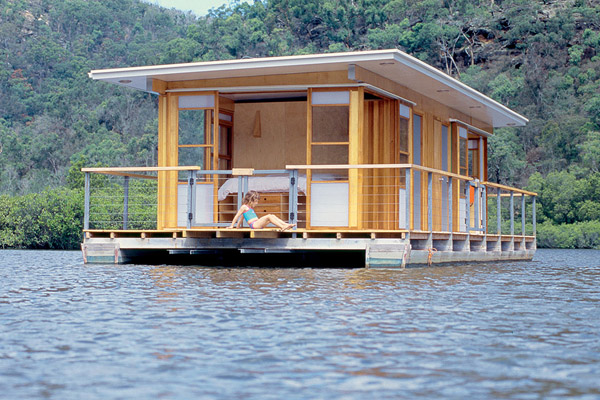 1 bedroom1 bathroomkitchenliving roomoutdoor deck$75,00075 thousand dollarselectricity $70 per month$50 per month to tie up to a dockThe houseboat is located on a lake.Beach – 30 miles awaySchool – 20 miles awayGrocery store – 15 miles away